La correction des activités de jeudi 2 avril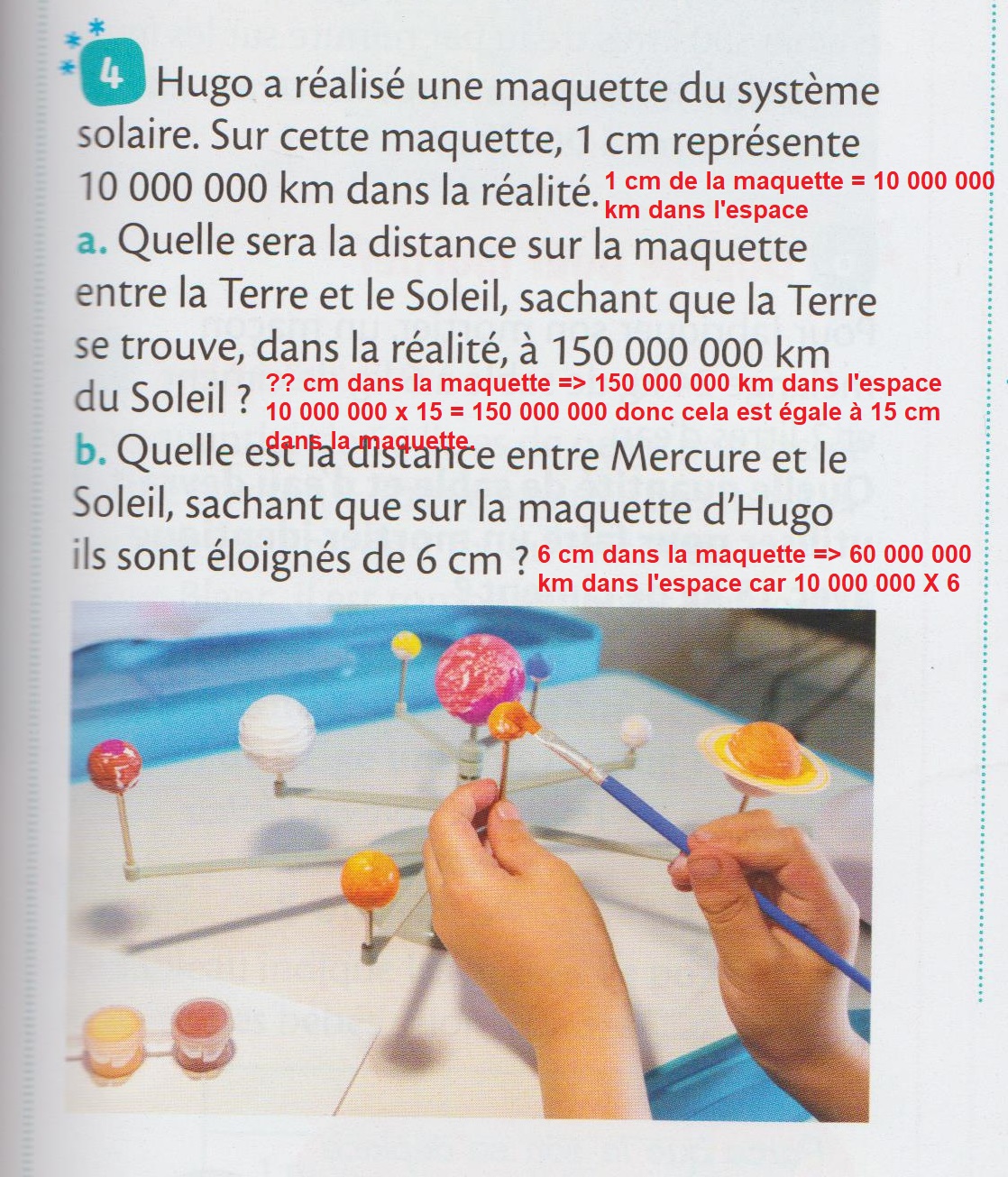 + ouvre le document « correction entraîne-toi ». Pour les autres activités, il faut suivre le programme.